                                             УТВЪРДИЛ: …………/П/……………… ЗА ПРЕДСЕДАТЕЛЯ НА СГС     /Евелина Папазян – зам. председател на СГС/ПРОТОКОЛза разглеждане, оценка и класиране на оферти за възлагане на обществена поръчка за услуга, по реда на чл.187, ал.1 от Закона за обществените поръчки с предмет: „Изработване на акцидентни материали и подвързване на печатни изделия за нуждите на Софийски градски съд”, съставен на основание чл. 97, ал. 4 от ППЗОП.Днес, 05.07.2016г, в 11.00 ч., в сградата на Софийски градски съд на адрес: гр.София. бул. Витоша № 2, ет. 1, зала 73, се проведе открито заседание на Комисия в състав:Председател: Благовест Димов;Членове: 1. Габриела Лазарова и2. Захари Чавдаров, със задача да отвори, разгледа, оцени и класира постъпилите оферти за възлагане на обществена поръчка за услуга, по реда на чл.187, ал.1 от Закона за обществените поръчки с предмет: „Изработване на акцидентни материали и подвързване на печатни изделия за нуждите на Софийски градски съд“.Комисията е назначена със Заповед № 2342/04.07.2016 г. на Председателя на СГС, във връзка с негова Заповед № 2184/22.06.2016 г. за откриване на възлагане на упоменатата по-горе поръчка. На 22.06.2016 г. в профила на купувача е публикувана обява за събиране на оферти по чл. 187, ал. 1 от ЗОП, като на същата дата е публикувана и кратка информация за обявата на Портала за обществени поръчки с номер 9053792.Комисията започна работа след като от служба „Регистратура" при СГС бе предаден списък с подадените оферти и след като включените в състава на Комисията лица подписаха декларации по чл. 103, ал. 2 от ЗОП.Установено бе, че в служба „Регистратура" на СГС е постъпила оферта от участник „МКД-96" ООД, ЕИК 121365900, с адрес за кореспонденция: бул. „Ген. Н. Столетов“ № 21, София, 1309, с вх. № 89615 от 30.06.2016 г., т.е. в рамките на предварително обявения от Възложителя срок за подаване на оферти и която оферта отговаря на изискванията на ЗОП, ППЗОП и условията в документацията, посочени от възложителя.На основание Заповед № 2318/01.07.2016 г. на Председателя на СГС, срокът за подаване на оферти бе удължен до 04.07.2016 г., като на същата дата е публикувана и кратка информация за удължения срок на Портала за обществени поръчки с номер 9054005. В удължения срок не постъпиха други оферти. Комисията пристъпи към отваряне на единствената оферта на „МКД-96" ООД, при условията на чл.97. ал.З от ППЗОП. На заседанието присъстваше Петя Михайлова Дойчинова, съдружник в „МКД-96" ООД, с нотариално заверено пълномощно № 2688/27.06.2016 г. Установи се, че офертата съответства на изискванията в ЗОП и ППЗОП и на условията в документацията, посочени от възложителя.  Комисията отвори офертата, оповести документите и информацията, която тя съдържа, провери съответствието на представената оферта със списъка, приложен към същата. Констатира се, че участникът е представил всички изискуеми документи и коректно попълнени декларации. Няма липсващи документи или констатирани нередовности.Комисията обяви ценовото предложение на допуснатия участник, изготвено по образец. Предлаганата цена за изпълнение на обществената поръчка е 202,57 лева (двеста и два лева и петдесет и седем стотинки), без ДДС, определена като сбор от единичните цени, посочени в ценовото предложение.След извършване на тези действия, комисията обяви публичната част от заседанието за приключила.При преглед на приложената документация от допуснатия участник „МКД-96“ ООД, се установи, че същата отговаря на изискванията на Възложителя. Към Техническото предложение е приложено детайлно описание за изпълнение на поръчката.	Представени	са декларации, че участникът разполага с необходимото техническо оборудване и квалифициран персонал за изпълнение на поръчката, както и документи, гарантиращи качествено и надеждно обслужване: сертификати за качество на влаганите материали и протоколи за изпитването им, а също и изискуемия от Възложителя валиден сертификат за управление на качество по стандарт ISO 9001:2008, с които участникът доказва техническата си възможност да осигури изпълнението на поръчката и списък на изпълнените договори със сходен предмет и референции за добро изпълнение, както и други декларации по преценка на участника. Участникът е декларирал, че няма да ползва подизпълнители.Предвид констатацията, че участникът „МКД-96“ ООД, ЕИК 121365900, със седалище и адрес на управление: гр.София, бул. „Дондуков“ № 62-А, ет.6, ап.9, представлявано от Управителя Михаил Крумов Дойчинов, отговаря 	на обявените условия и офертата е в съответствие с изискванията, посочени в документацията за участие, и като отчете разпоредбата на чл. 188, ал. 3 от ЗОП, позволяваща възлагането на поръчката независимо от броя на подадените оферти,  Комисията предлага на Председателя на СГС да сключи договор за изработване на акцидентни материали и подвързване на печатни издания за нуждите на СГС, с участника „МКД-96“ ООД.Настоящият протокол се състави на 05.07.2016 г. в 13:00 часа, на основание чл. 97, ал. 4 от ППЗОП, и бе представен на Възложителя за утвърждаване.Копие на утвърдения протокол да бъде публикувано в профила на купувача на възложителя и да бъде изпратено в същия ден на участника „МКД-96“ ООД.КОМИСИЯ:Председател:		………/П/………..Членове:	 1.……/П/………	2. ……/П/……..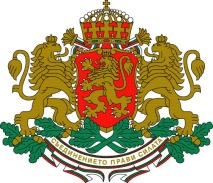 РЕПУБЛИКА БЪЛГАРИЯСОФИЙСКИ ГРАДСКИ СЪД1000 София, бул. ”Витоша” № 2, тел. централа: /02/ 9219 88; факс /02/ 981 37 40;e-mail: adm.sgs@scc.bg